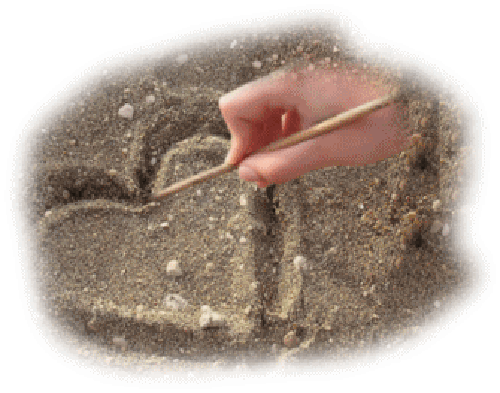 L’AMIL’ami, le vrai, c’est lui, je le nomme amour,Il m’accepte comme je suis toujours.C’est celui avec qui je respire librement,Qui  m’aide à retrouver le sourire rapidement.Il offre sans hésiter son épaule pour soutenir,Avec sa main tendue la vie reste un bel avenir.Ses bras se referment sur l’autre qui attend parfois,Perdu en chagrins et ne connait plus la joie.L’ami ne me demande pas de changer pour être à son image,Il n’a pas besoin de preuves pour savoir le prix de mon âme.L’ami sait montrer sa patienceCar son cœur est tout en indulgence.Avec lui on peut dire des bêtises,Être vrai  sans artifices, il pardonne toutes les sottises.Il est pour tous un océan de loyauté,Un trésor dans la vie, un être aimé.Avec lui, il n’est pas nécessaire d’être sur ses gardes,Il comprend vraiment les silences et reste la sauvegarde.L’ami c’est celui qui ne m’abandonne pas,Qui marche auprès de moi en réel ou virtuel pas à pas,Ne cherchant pas sa propre  gloire,Faisant de l’amitié une vraie victoire.Claudie@copyright Claudie